Le calcul de la charge utileEntrainement 1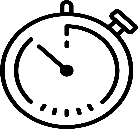 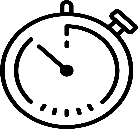 Calculer le plus rapidement possible la charge utile d’un porteur !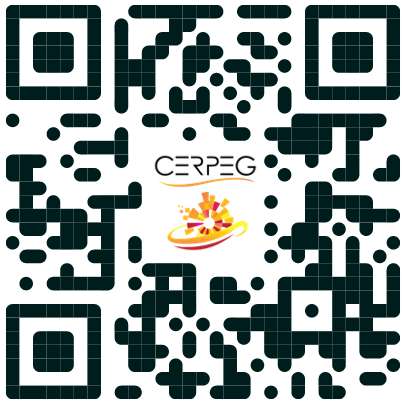 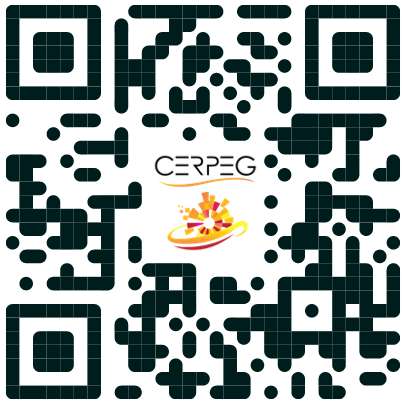  En complétant présentant les calculs en fonction du véhicule et de ses contraintes 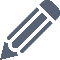   En renseignant la page web « Atelier La charge utile N1 » pour contrôler le travail précédent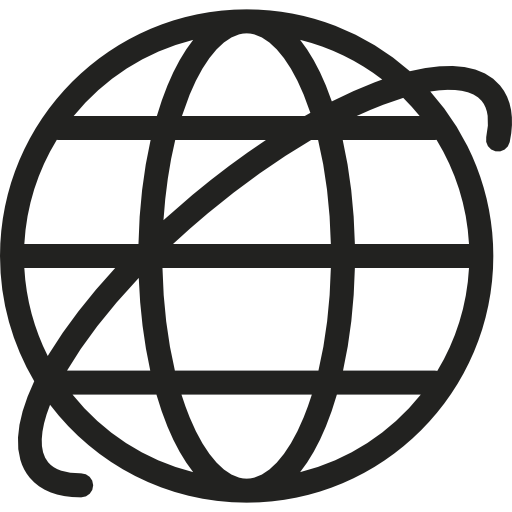 Cas n°1 - PORTEUR 2 ESSIEUXCaractéristiquesMv porteur = 3.25 t - MCV porteur = 19 t - MCE porteur = 40 tCas n°2 - PORTEUR 3 ESSIEUXCaractéristiquesMv porteur = 3.475 t - MCV porteur = 26 t - MCE porteur = 40 tCas n°3 - PORTEUR 4 ESSIEUXCaractéristiquesMv porteur = 3.988 t - MCV porteur = 32 t - MCE porteur = 40 tMon atelier pour m’entrainer àIdentifier les éléments de chargeCalculer la charge utile selon le véhiculeCalcul de la MMA Masse Maximum AutoriséeValeurCode de la routeMCV Masse en Charge du VéhiculeMCE Masse en Charge d’un Ensemble de véhiculesCalcul de la charge utileValeurMMA Masse Maximum AutoriséeSomme des MV Masses VolumiquesValeur de la charge utileCalcul de la MMA Masse Maximum AutoriséeValeurCode de la routeMCV Masse en Charge du VéhiculeMCE Masse en Charge d’un Ensemble de véhiculesCalcul de la charge utileValeurMMA Masse Maximum AutoriséeSomme des MV Masses VolumiquesValeur de la charge utileCalcul de la MMA Masse Maximum AutoriséeValeurCode de la routeMCV Masse en Charge du VéhiculeMCE Masse en Charge d’un Ensemble de véhiculesCalcul de la charge utileValeurMMA Masse Maximum AutoriséeSomme des MV Masses VolumiquesValeur de la charge utile